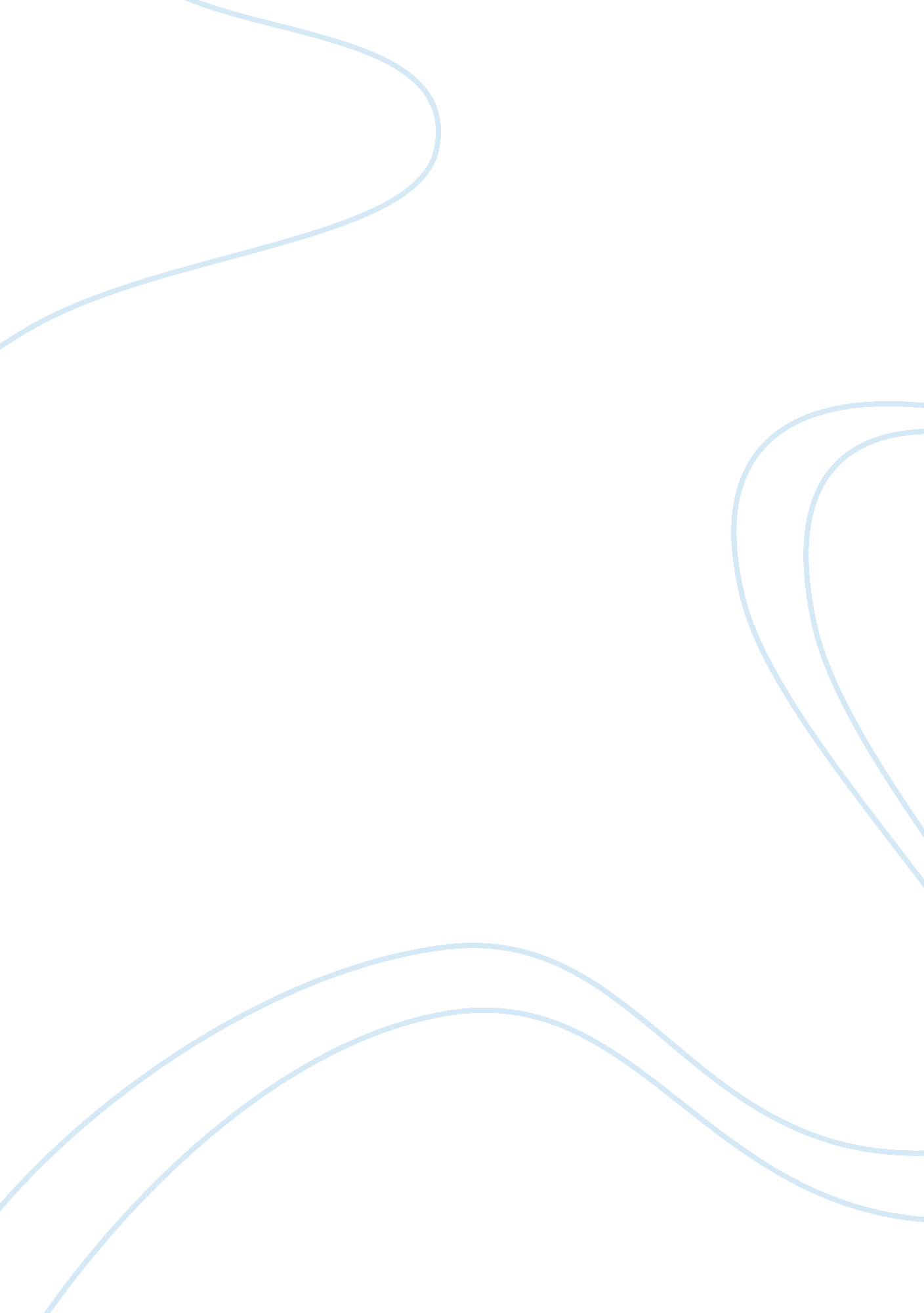 Sports agents role in succeeding as a professional sportsperson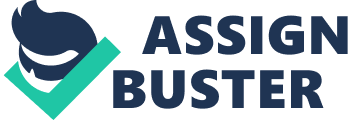 ESSAY These days, turning into a great player relies on upon having a great agent in the greater part of the professional sports. A sports agent is an individual who acquires and arranges job and underwriting contracts for a player. In exchange, they get between four and ten percent of the playing contract and ten to twenty percent of the underwriting contract in spite of the fact that this figure shifts dependent upon their arrangements with the sports figures. That implies that sports agents, profit. A sports agent is an individual who helps market competitors or items connected with that player to advertise a competitor’s vocation. Agents are answerable for all correspondences with group holders, directors, mentors and different people to help advertise a competitor’s vocation. Fundamentally, agents are utilized to dealer and arrange contracts for their customers. Likewise, they are answerable for making proposals as to their choices. Notwithstanding discovering approaching sources, agents frequently handle advertising matters for their customers. In some vast sports org, for example, IMG, Creative Artists Agency and Octagon, agents bargain with all parts of a customer’s accounts, from venture to recording duties. Sports agents may be depended upon by their customers for direction in all business parts of life, and frequently considerably all the more extensively. The amount of customers a singular agent can deal with and what number of his or her utilizing office can deal with in aggregate are associated variables. The marked contract is such that the player will get the full contract sum and the specialist organizations then take their wage from the ads specifically speaking to the player. Sports Agents have not been around for quite a while. Until the 1970’s, not many competitors had agents in light of the fact that groups might not manage agents (Masteralexis, 244) Proficient competitors depend on sports agents to speak to them in the business parts of their calling. Agents assume a basic part in the players’ lives by overseeing business undertakings off the field, so that the competitors can concentrate on their execution on the field. Most expert competitors depend on agents as trusted consultants for a lot of people off-the-field parts of their professions: to arrange contracts, participate in promoting exercises, create players’ brands, secure their budgetary fates, and equip them for life after their playing vocations. In assuming such a key part in the competitor’s life, extraordinary trust is placed put in the agent. Violation of that trust by him, which achieves dispensing with a competitor’s physical qualification, demolishing a player’s money related future, hurting a university sports program, and meddling with expert contracts ought to be tended to by Congress. Around the first sports agents were theater advancer (Money and Carry) Pyle, who in 1925 arranged an arrangement with the Chicago Bears for Red Grange to procure $3, 000 for every amusement and an extra $300, 000 in motion picture rights, and sports visual artist Christy Walsh, who furnished Babe Ruth with fiscal counsel throughout the Great Depression. In 1960, Mark H. McCormack’s noteworthy handshake bargain with Arnold Palmer propelled the full administration sports organization business. 6 Athletes progressively depended on sports agents in the late 1960s and the 1970s as expert sports developed exponentially. The development, nonetheless, processed an oversupply of agents for a limited number of customers. At present, there are 4, 300 expert players in the four significant groups in United States and between 1, 600 and 1, 800 agents ensured by their separate player’s affiliations. Because of the substantial rivalry for customers, agents regularly act in an excessively forceful way when enlisting and holding customers. LATE CASES: – Cecil Newton, father of Carolina Panther quarterback Cam Newton who played school football at Auburn, professedly attempted to offer his child’s school playing administrations to Mississippi State for $180, 000 while Cam was being selected out of The National Collegiate Athletic Association (“ NCAA”) suspended fourteen football players for some piece of a season, and eight for the whole season, from the University of North Carolina’s group for getting shameful profits from an agent and scholastic offense. – Marcell Dareus, a protective handle on the University of Alabama’s football group, was suspended for two amusements by the NCAA for “ tolerating about $2, 000 in inappropriate profits from an agent. – The NCAA suspended A. j. Green, and University of Georgia beneficiary, for four diversions for offering a football shirt for $1, 000 to an agent in Nior College. The NCAA decided that Cecil Newton did endeavor to offer his child’s administrations yet that Cam did not think about the plan and, hence, there were no suspensions. Congress ought to rethink the inclusion of agents with learner players, as it gives the idea that enactment to date has been incapable. There have been numerous aggregations occupied with endeavoring to control agents. Around them are players acquaintanceship, colleges, physical meetings, national administering bodies, the NCAA, state and central governments, a now-dead proficient companionship called the Association of Representatives of Professional Athletes (ARPA), and another affiliation, the National Association of Sports Agents & Athlete Representatives (NASAAR). Regardless of the presentation of regulations by these aggregations, none have been positively compelling at tending to the full extent of issues that have happened since the late 1970s when previous sportswriter Richard Sorkin, agent too many NHL and NBA players, wasted an expected $1. 2 million of his customers’ cash, much of it on his own betting and poor ventures. As a rising administration industry, sport organization might profit from professionalization. Regulation toward oneself and administrative regulations are frequently instituted because of a negative picture. Set up of the negative picture, regulation toward oneself shows issue distinguishment and a proactive methodology to making results. Instead of various agents working under varying principles, regulation changes the dynamic to one where people are playing by the same tenets. This proposal uses the structures made by expert administration firms to get to the learning of industry specialists to impact practices, while using the force of government regulation to authorize the standards with a specific end goal to restore open trust in the sport industry. REFERENCES 1) Shropshire K. L., Agents of Opportunity: Sports Agents and Corruption in Collegiate Sports, University of Pennsylvania Press, 1990. 2) Sobel L. S, the regulation of sports agents: an analytical primer, Baylor Law Review , vol. 39, 1987, pp. 702-786. 3) Verow R., â‰ª Sports agents â‰« in Verow R., Lawrence C. and McCormick P., Sport, Business and the Law , Jordans Ltd, Bristol, 1999, pp. 289-324. 4) Baggott R (1989), Regulatory Reform in Britain, The Changing Face of Self-Regulation, Public Administration, 67: 4, pp435-454. 5) Baldwin R and Cave M (1999), Understanding Regulation, Theory, Strategy and Practice, Oxford, Oxford University Press. 6) Hood, C James O and Scott C (2000), Regulation of Government, Has It Increased, Is It Increasing, Should It Be Diminished? Public Administration, 78: 2. 